AMBITO TERRITORIALE DI CACCIA 6 GROSSETO NORD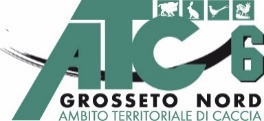 Via Filippo Corridoni 11 – 58024 Massa MarittimaC.F. 92090610533 Telefono 0566/903441 – info@atc6grnord.it - info@pec.atc6grnord.itMODELLO A                                     DICHIARAZIONE DI INTERESSE RELATIVA ALL’AFFIDAMENTO DEL SERVIZIO DI GESTIONE BUSTE PAGA E CONSULENZA DEL LAVORO. DICHIARAZIONE SOSTITUTIVA (D.P.R. n.445 art. 46 e 47 del 28/12/2000)Il sottoscritto  .........................................................................................……………………………………………… nato/a il ..................................................a.................................……………………………………….................................   residente  a…………………………………………………………………………………………………………………………in Via / Piazza ….........................................................................................................………………………………… Codice fiscale ................................................................................... Partita IVA………………………………………Tel. …................................................... Indirizzo e-mail........................……………………………………………………...Fax ……………………………………………PEC ………………………………………………………………………………..[  ] Legale rappresentante[  ] Procuratore(In caso di procuratore) Numero di procura: ________ del __/__/____: tipo (indicare se generale o speciale) ___________autorizzato a rappresentare legalmente il seguente soggetto___________________ con sede legale in ________, _________, __, C.F.: __________, e P.I.__________________in qualità di: …........................................................................................................................................................................ P. IVA …............................................................................................................................................................. con sede legale in ….............................................................................................. prov. ………………… via/piazza........................................................................................................... tel ................................. fax...............................................e-mail ……………………...…………....………………………………………  pec …....................................................................................................... CHIEDEdi essere invitato/a a partecipare alla procedura di cui all’oggetto, ed a tal fineDICHIARAai sensi degli artt. 46 e 47 del D.P.R. n. 445/2000, consapevole della responsabilità penale cui può andare incontro nel caso di affermazioni mendaci e delle relative sanzioni penali di cui all'art. 76 del D.P.R. 445/2000, nonché delle conseguenze amministrative di esclusione dalle gare di cui al Decreto Legislativo n. 50 del 18 aprile 2016 e alla normativa vigente in materia  Che l’impresa è  iscritta nel registro delle imprese presso la C.C.I.A.A. di ……….………………………per attività inerenti al servizio di cui all’oggetto,   numero di iscrizione ….......................... Di essere  iscritto  all’albo dei consulenti del lavoro  …......................................................................  della Provincia di ........................................................... con il numero ….................................................; DICHIARA ALTRESIdi  non incorrere in alcuna delle cause di esclusione previste dall’art. 80 del D. Lgs. 50/2016;di aver preso visione e di accettare, senza condizione o riserva alcuna, tutte le norme e disposizioni contenute nell'avviso; di essere consapevole che l'elenco non costituisce graduatoria di merito e che l'inserimento nello stesso non comporta l'assunzione di obblighi specifici da parte dell’ATC, né attribuzione di diritti in merito all'eventuale affidamento di incarichi; di autorizzare al trattamento dei dati personali ai sensi e per gli effetti del D.Lgs. 30 giugno 2003, n.               196 e del regolamento europeo 2016/679;            Ogni comunicazione dovrà essere inviata con una delle seguenti modalitàe mail………………………………………………. / PEC…………………………………………………o fax …………………….……………………………………………………………………………….             Data____________ luogo________________          Timbro e  firma del Professionista/Legale rappresentante _____________________□ professionista singolo; □ rappresentante di liberi professionisti associati (studio associato), che, ai fini dell’inserimento nell’elenco, assumono la seguente denominazione ......................................................................................................................  □legale rappresentante di società di professionisti (art. 90 comma 1 lett. e DLgs 163/06 e smi) denominata 